§3138.  Enforcement of administrative ordersAn administrative order of any agency or department requiring the payment of money to that agency or department is enforceable through the Superior Court under the following procedure.  A certified copy of the administrative order must be filed with the court in the county in which the administrative order was issued.  The administrative order must be accompanied by an affidavit from an authorized representative of the agency or department or from an assistant attorney general acting as counsel for the agency.  The affidavit must state the facts showing that the agency or department provided notice of and opportunity for a hearing to contest the claim, that all applicable time periods for appeal have run and that the administrative order is final.  [PL 2011, c. 181, §1 (NEW).]The court shall then render a pro forma decision in accordance with the administrative order of the agency, which has the same effect as if it were rendered in an action in which equitable relief is sought, duly heard and determined by the court.  The decision may thereafter be enforced as a money judgment pursuant to this chapter and chapter 502‑A.  [PL 2011, c. 181, §1 (NEW).]SECTION HISTORYPL 2011, c. 181, §1 (NEW). The State of Maine claims a copyright in its codified statutes. If you intend to republish this material, we require that you include the following disclaimer in your publication:All copyrights and other rights to statutory text are reserved by the State of Maine. The text included in this publication reflects changes made through the First Regular and First Special Session of the 131st Maine Legislature and is current through November 1. 2023
                    . The text is subject to change without notice. It is a version that has not been officially certified by the Secretary of State. Refer to the Maine Revised Statutes Annotated and supplements for certified text.
                The Office of the Revisor of Statutes also requests that you send us one copy of any statutory publication you may produce. Our goal is not to restrict publishing activity, but to keep track of who is publishing what, to identify any needless duplication and to preserve the State's copyright rights.PLEASE NOTE: The Revisor's Office cannot perform research for or provide legal advice or interpretation of Maine law to the public. If you need legal assistance, please contact a qualified attorney.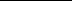 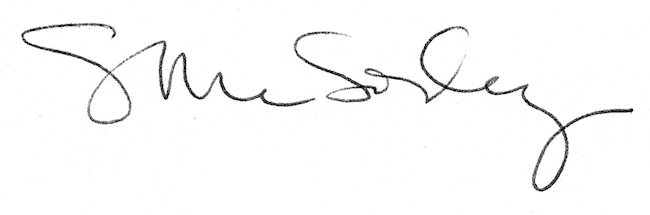 